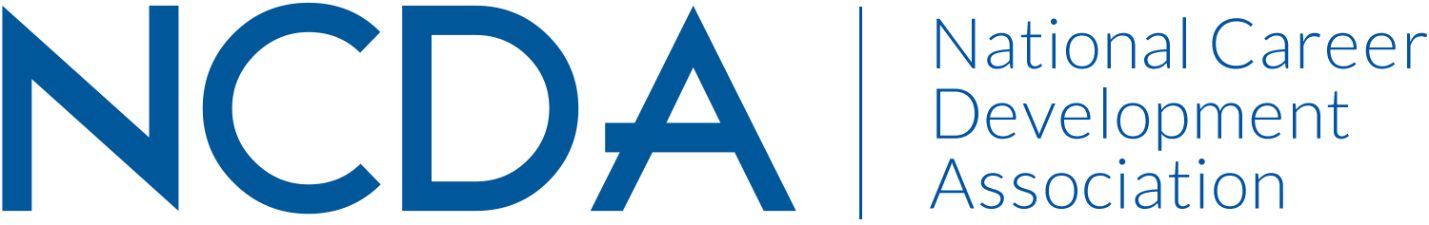 Final ReportETHICS COMMITTEE9.8.2023Outgoing Co-Chairs:Outgoing Co-Chairs:Azra Karajic Siwiec PhD, LPC 	330.360.5575akarajic@aol.comSarah Patterson Mills PhD, LPC209 South Kings highway St. Charles, MO 63301Spatterson-mills@lindenwood.edu
636.949.4181Incoming Co-Chairs:David Reile PhDDavid@reile.comConquaya JamesConquayaJames@hotmail.comMembersMembersNameEmail addressAmy Policastro Schroeder amy.schroeder@dpi.nc.govAzra Siwiec akarajicsiwiec@gmail.comCarolyn Jones carolyn8347@gmail.comDan Greenwood dan.greenwood@greenwoodsystem.comDavid Reile David@reile.comDiane Farrell diane.farrell@ung.eduDuke Wallin wallindu@daretolearn.orgGillian Johnston gjohnston@cdpcbo.orgJames Westhoff westhoffj@husson.eduJulia Makela jpmakela@illinois.eduKeley Smith-Keller ksmithkeller@yahoo.comKettunen, Jaana jaana.h.kettunen@jyu.fiOkrosy, Keith kokrosy@hunter.cuny.eduLisa Sweet lisa.sweet@maine.eduManpreet Kaur preetmk.kaur@gmail.comMary Guirovich Mary@mypromotionplan.comBecca McCarthy r.mccarthy@ccdf.caStacy VanHorn stacy.vanhorn@ucf.eduVL Muanpuii muanpuii15@gmail.comSharon Anderson Sharon.Anderson@colostate.eduAngie Smith acsmith5@ncsu.eduAmanda Chenkin choicecareercounseling@gmail.comConquaya James ConquayaJames@hotmail.comSarah Patterson Mills SPatterson-Mills@lindenwood.eduShundrika Morris Shundrika.morris@tccd.eduAmber M. Samuels, PhD, LGPC (DC), NCC, CCC samuels@hood.eduChris LaFever clafever@fsu.eduMichi Mizuno  Michi-mizuno@nmp-g.jpRon Cathey  Rcpraxis.gmail.comBillie Streufert  Billie.streufert@augie.eduMarie Nicks  marienicks@navigatorcs.orgActivities to DateActivities to DateGoals and ObjectivesActivities CompletedMember inquiriesTeam Leaders: Azra Karajic Siwiec & Sarah Patterson Mills/David and Conquaya will take over on September 30th 2023Ongoing: Continue to respond to ethics inquiries regarding questions about ethical dilemmas or requests for more information about the Ethics Code.Ethics column in the Career Developments MagazineTeam Leader:  Sarah Patterson-MillsChris L. will take over on September 30th, 2023Ethics column in the Career Developments MagazineTeam Leader:  Sarah Patterson-MillsChris L. will take over on September 30th, 2023Ongoing:  Submit articles to the Ethics in a Nutshell column for the Career Developments Magazine by Ethics Committee Members and other invited authorsNCDA Code of Ethics Editing processTeam Leader: Azra Karajic SiwiecNCDA Code of Ethics Editing processTeam Leader: Azra Karajic SiwiecProject to be complete by September 30thProjected Plan through fiscal year end (September 1th  2024)Projected Plan through fiscal year end (September 1th  2024)Member inquiriesTeam Leaders: David & ConquayaOngoing: Continue to respond to ethics inquiries regarding questions about ethical dilemmas or requests for more information about the Ethics Code.CPI presentation Azra and JuliaSelf care as an ethical practice presented on November 15th to CPI attendees